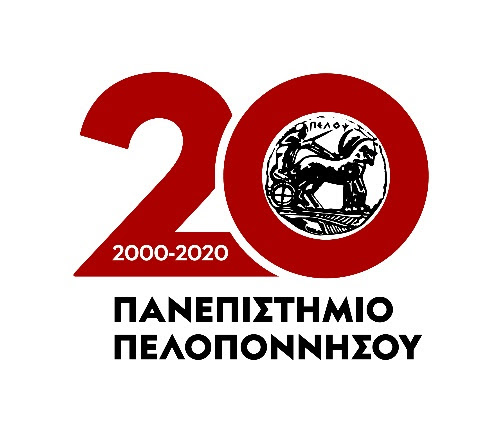 Πρόγραμμα Μεταπτυχιακών Σπουδών«ΘΕΑΤΡΟ ΚΑΙ ΚΟΙΝΩΝΙΑ:ΘΕΩΡΙΑ, ΣΚΗΝΙΚΗ ΠΡΑΞΗ ΚΑΙ ΔΙΔΑΚΤΙΚΗ»	    ΥΛΗ ΕΙΣΑΓΩΓΙΚΩΝ  ΕΞΕΤΑΣΕΩΝ Α. Αρχαίο θέατρο, Horst-Dieter Blume, Εισαγωγή στο αρχαίο θέατρο, μετ. Μαρία Ιατρού, ΜΙΕΤ, Αθήνα 1989σελ.29-61. Το αρχαίο ελληνικό θέατρο. Οι γιορτές--Οι συντελεστές της παράστασης             σ. 94-106 . Οι υποκριτέςΒ. Ευρωπαϊκό θέατροΦίλλις Χάρντνολ, Ιστορία του θεάτρου,  μετ. Ρούλας Πατεράκη, εκδ. Υποδομή,  Αθήνα 1980σελ. 58-103. Ιταλική Αναγέννηση. Το ελισαβετιανό θέατροσ. 124-129. Μολιέροςσ. 247-250.Ίψενσ. 280-302. Σκηνοθέτες -ΜπρεχτΓ. Nεοελληνικό θέατροΘ. Γραμματάς, Το ελληνικό θέατρο στον 20ό αιώνα. Πολιτισμικά πρότυπα και πρωτοτυπία, τόμ. Α΄, Εξάντας, Αθήνα 2002,σσ. 69-90, 123-130, 153-161, 175-184.